IСводная ведомость результатов проведения специальной оценки условий трудаНаименование организации: Бюджетное стационарное учреждения социального обслуживания Омской области «Атакский психоневрологический интернат»Таблица 1Таблица 2Дата составления^Председатель комиссии по проведению специальной оценки условий труда	главный бухгалтер	 	у>"	 Ковалева Любовь Иламтдиновна(должность)(подпись)Члены комиссии по проведению специальнрй оценки условий труда:фельдшер отделения "Милосердие",председатель профсоюзного комитета(должность)специалист по охране труда(должность)специалист по кадрам(должность)старшая медицинская сестра отделения
"Милосердие"(должность)старшая медицинская сестра(должность)заведующий хозяйством(должность)Дмитриева Юлия ТарасовнаФИО.Раслевич Анна Семеновна(Ф.И.О.)Сысолятина Мария Петровна	(ФИО.)	Крючкова Мария Павловна	(Фжо.)	Перова Светлана Васильевна(ФТ1.0.)Алеев Рашид Магруфович	(ФЛ.О г 	Эксперт(-ы) организации, проводившей специальную оценку условий труда:Михайленко Светлана Вениами-2339(№ в реестре экспертов)2335(№ в реестре экспертов)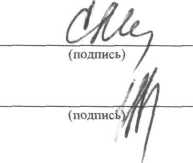 новна(ФИО.)Воробьева Ирина Николаевна(ФИО.)/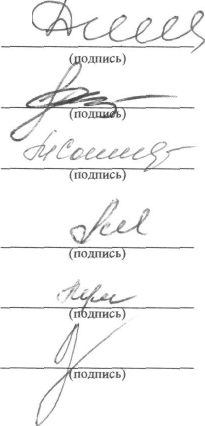 НаименованиеКоличество рабочих мест и численность работников„занятых на этих рабочих местахКоличество рабочих мест и численность работников„занятых на этих рабочих местахКоличество рабочих мест и численность занятых на них работников по классам (подклассам) условий труда из числа рабочих мест, указанных в графе 3 (единиц)Количество рабочих мест и численность занятых на них работников по классам (подклассам) условий труда из числа рабочих мест, указанных в графе 3 (единиц)Количество рабочих мест и численность занятых на них работников по классам (подклассам) условий труда из числа рабочих мест, указанных в графе 3 (единиц)Количество рабочих мест и численность занятых на них работников по классам (подклассам) условий труда из числа рабочих мест, указанных в графе 3 (единиц)Количество рабочих мест и численность занятых на них работников по классам (подклассам) условий труда из числа рабочих мест, указанных в графе 3 (единиц)Количество рабочих мест и численность занятых на них работников по классам (подклассам) условий труда из числа рабочих мест, указанных в графе 3 (единиц)Количество рабочих мест и численность занятых на них работников по классам (подклассам) условий труда из числа рабочих мест, указанных в графе 3 (единиц)НаименованиеКоличество рабочих мест и численность работников„занятых на этих рабочих местахКоличество рабочих мест и численность работников„занятых на этих рабочих местахкласс 1класс 2класс 3класс 3класс 3класс 3класс 4Наименованиевсегов том числе на которых проведена специальная оценка условий трудакласс 1класс 23.13.23.33.4.класс 412345678910Рабочие места (ед.)121201200000Работники, занятые на рабочих местах (чел.)303003000000из них женщин242402400000из них лиц в возрасте до 18 лет000000000из них инвалидов000000000Индивидуальный номер рабочего местаПрофессия/должность/специальность работникаКлассы (подклассы) условий трудаКлассы (подклассы) условий трудаКлассы (подклассы) условий трудаКлассы (подклассы) условий трудаКлассы (подклассы) условий трудаКлассы (подклассы) условий трудаКлассы (подклассы) условий трудаКлассы (подклассы) условий трудаКлассы (подклассы) условий трудаКлассы (подклассы) условий трудаКлассы (подклассы) условий трудаКлассы (подклассы) условий трудаКлассы (подклассы) условий трудаКлассы (подклассы) условий трудаИтоговый класс (подкласс) условий трудаИтоговый класс (подкласс) условий труда с учетом эффективного применения СИЗПовышенный размер оплаты труда (да,нет)Ежегодный дополнительный оплачиваемый отпуск (да/нет)Сокращенная продолжительность рабочего времени (да/нет)Молоко или другие равноценные пищевые продукты (да/нет)Лечебно-профилактическое питание (да/нет)Льготное пенсионное обеспечение (да/нет)Индивидуальный номер рабочего местаПрофессия/должность/специальность работникахимическийбиологическийаэрозоли преимущественно фиброгенного действияшуминфразвукультразвук воздушныйвибрация общаявибрация локальнаянеионизирующие излученияионизирующие излучениямикроклиматсветовая средатяжесть трудового процессанапряженность трудового процессаИтоговый класс (подкласс) условий трудаИтоговый класс (подкласс) условий труда с учетом эффективного применения СИЗПовышенный размер оплаты труда (да,нет)Ежегодный дополнительный оплачиваемый отпуск (да/нет)Сокращенная продолжительность рабочего времени (да/нет)Молоко или другие равноценные пищевые продукты (да/нет)Лечебно-профилактическое питание (да/нет)Льготное пенсионное обеспечение (да/нет)12345678910п12131415161718192021222324Служба по организации питания1Шеф-повар---2------22--22НетНетНетНетНетНет2Повар---2------222-2-НетНетНетНетНетНет3Официант22-22НетНетНетНетНетНет4Изготовитель пищевых полуфабрикатов---2-------22-2-НетНетНетНетНетНет5Мойщик посуды22-2-НетНетНетНетНетНетСоциально-медицинское от-деление6Официант--22-2-НетНетНетНетНетНет7Санитарка палатная2-22-2-НетНетНетНетНетНет8Санитар по сопровождению--22-2-НетНетНетНетНетНет9Уборщик служебных помещений (женское отделение)222-2-НетНетНетНетНетНет10Уборщик служебных помещений (мужское отделение)222-2-НетНетНетНетНетНет11Врач-стоматолог---2---2---22-2-НетНетНетНетНетНет12Врач-терапевт2-22-НетНетНетНетНетНет